Volunteer Interest Survey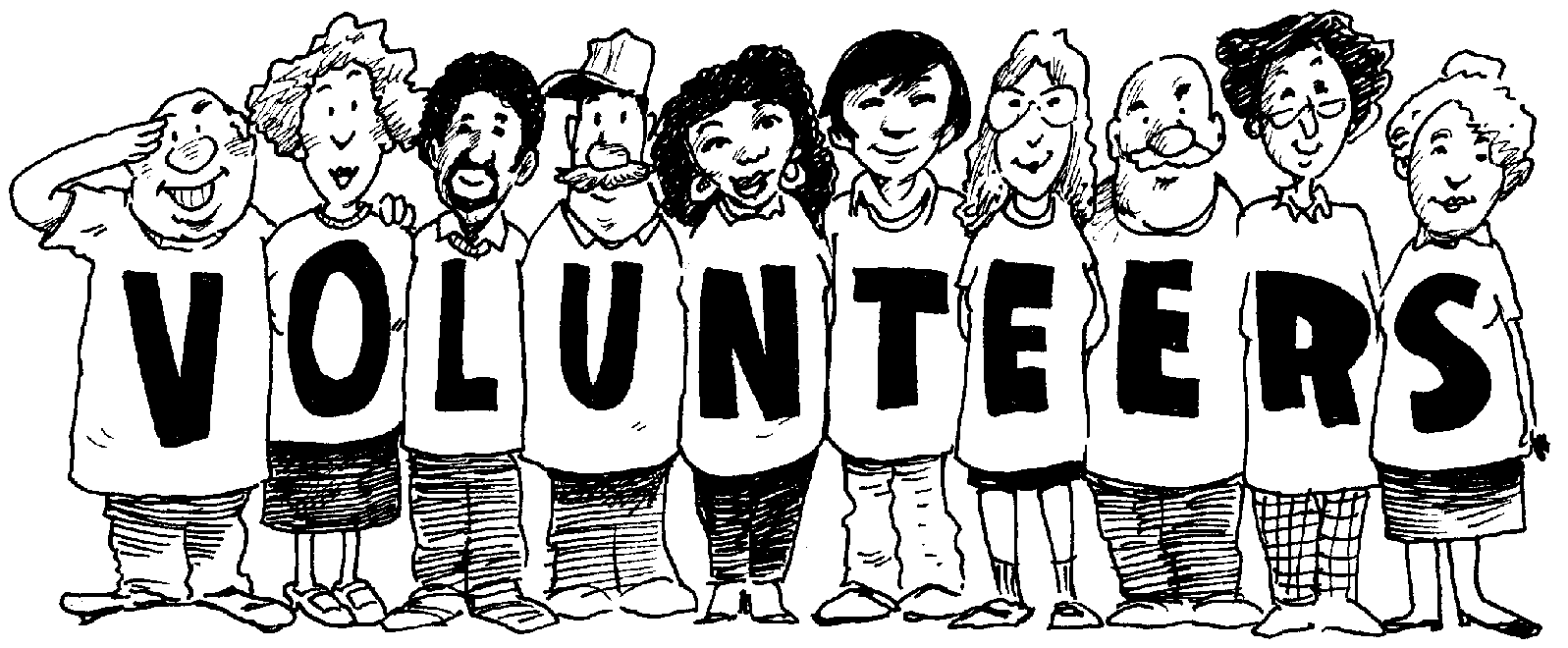 Name: __________________________________________Email: _______________________________@dickinson.eduClass Year: _____________  Phone: ____________________Below is a listing of all the CommServ programs, or weekly community service opportunities, offered by the Center for Service, Spirituality, and Social Justice (CSSS).  Please rank your top three programs that you are most interested in and we will send your contact information to the coordinators of your preferences. _____ America Reads – helping teach kindergarteners how to read and write _____ ArtWorks! – assisting with an afterschool art program for middle school students_____ ASL – learning American Sign Language and simultaneously teaching what you learn to preschool children _____ Big/ Little – mentoring children one on one during lunch and recess (schedule at your convenience)_____ Carlisle Tutoring – tutoring children after school (after school hours)_____ CARES – tutoring and mentoring elementary school children _____ Dickinson Friends – mentoring special needs youth _____ Dream Catchers – mentoring middle school students with ESL backgrounds _____ ESL – teaching adults how to improve their English skills (once a week, schedule at your convenience)_____ Habitat for Humanity – helping to build affordable not for profit homes in partnership with low-income families_____ Prison Inmate Tutoring – tutoring inmates of a local prison to help them obtain their GED’s (schedule at inmate’s convenience)_____ Senior Companions – spending time one on one with a senior citizen at Claremont Nursing Home (schedule at your own convenience)For more types of volunteer opportunities, be sure to check out the other service opportunities offered by CSSS: Montgomery Service Leaders, Community Service Projects, Service Trips, and First Year Experience! Have another idea that isn’t currently offered by a CSSS program? Email us at csss@! We welcome new ideas! For Office Use Only: follow-up _____  vol. reg. _____  clearances _____  